                              ПРОЕКТ                         
  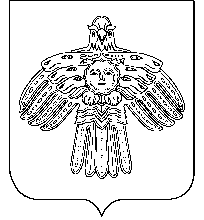                АДМИНИСТРАЦИЯ                                                                     «НИЖНИЙ ОДЕС»  КАР  ОВМÖДЧÖМИНСА      ГОРОДСКОГО  ПОСЕЛЕНИЯ  «НИЖНИЙ ОДЕС»                                                             АДМИНИСТРАЦИЯ       ПОСТАНОВЛЕНИЕ                                                ШУÖМот «     » ______ 2022 года                                                                          №     Об  утверждении  формы  проверочного  листа  (списков  контрольных  вопросов),  применяемого  при  осуществлении  муниципального контроля в сфере благоустройства в городском поселении «Нижний Одес»В соответствии с Федеральным законом от 31.07.2020 № 248-ФЗ «О государственном контроле (надзоре) и муниципальном контроле в Российской Федерации», статьей 17.1 Федерального закона от 06.10.2003 № 131-ФЗ «Об общих принципах организации местного самоуправления в Российской Федерации», решением Совета городского поселения «Нижний Одес» от 30 ноября 2021 года № IV-11 «Об утверждении Положения о муниципальном контроле в сфере благоустройства в городском  поселении «Нижний Одес», руководствуясь Постановлением Правительства Российской Федерации от 27.10.2021г. № 1844 «Об утверждении требований к разработке, содержанию, общественному обсуждению проектов форм проверочных листов, утверждению, применению, актуализации форм проверочных листов, а также случаев обязательного применения проверочных листов»,  Администрация городского поселения «Нижний Одес» ПОСТАНОВЛЯЕТ:Утвердить  форму  проверочного листа  (списков  контрольных  вопросов),  применяемого  при  осуществлении  муниципального контроля в сфере благоустройства в городском поселении «Нижний Одес», согласно приложению к настоящему постановлению.            2. Настоящее постановление вступает в силу со дня официального опубликования и распространяется на правоотношения возникшие с 01 марта  2022 года.           3. Контроль за исполнением настоящего постановления оставляю за собой.  Руководитель администрациигородского поселения «Нижний Одес»                                 Ю.С.Аксенов                   Приложение  к  постановлению  администрациигородского поселения «Нижний Одес» от  "___" ________ 2022г. №  ___ФОРМАпроверочного  листа (списка  контрольных  вопросов),применяемого при  осуществлении  муниципального  контроля  в сфере благоустройства в городском поселении Нижний ОдесРеквизиты правового акта об утверждении настоящей формы проверочного листа (списка контрольных вопросов) (далее - проверочный лист):Постановление администрации городского поселения «Нижний Одес» от ___________2022 № ___ «Об  утверждении  формы  проверочного  листа  (списков  контрольных  вопросов),  применяемого  при  осуществлении  муниципального  контроля в сфере благоустройства в городском поселении «Нижний Одес».Проверочный  лист  (список  контрольных  вопросов),  применяется инспектором  при  проведении  плановых  проверок  в  рамках  осуществления  муниципального  контроля в сфере благоустройства в городском поселении «Нижний Одес».Категория  риска,  класс  (категория)  опасности,  позволяющие  однозначно  идентифицировать  сферу  применения  проверочного  листа:  __________________________________________________________________.Наименование  органа  муниципального  контроля:__________________________________________________________________.Объект муниципального контроля, в отношении которого проводится контрольное (надзорное) мероприятие:__________________________________________________________________.Фамилия, имя и отчество (при наличии) гражданина или индивидуального предпринимателя, его идентификационный номер налогоплательщика и (или) основной государственный регистрационный номер индивидуального предпринимателя, адрес регистрации гражданина или индивидуального предпринимателя, наименование юридического лица, его идентификационный номер налогоплательщика и (или) основной государственный регистрационный номер, адрес юридического лица (его филиалов, представительств, обособленных структурных подразделений), являющихся контролируемыми лицами:__________________________________________________________________________________________________________________________________________________________________________________________________________________________________________________________________________________________________________________________________________________________________________________________________________________________________________________________________________________________________________________________________________________________________________________________________________________.Вид  (виды)  деятельности  юридических  лиц,  физических лиц  их  типов  и  (или)  отдельных  характеристик:__________________________________________________________________.Место  проведения  плановой  проверки  с  заполнением  проверочного  листа  и(или)  указание  на  используемые  юридическим  лицом,  индивидуальным  предпринимателем  производственные  объекты:  __________________________________________________________________.Реквизиты  распоряжения  о  проведении  плановой  проверки:  __________________________________________________________________.Учетный  номер  плановой  проверки  и  дата  присвоения  учетного  номера  проверки  в  едином  реестре  проверок:  __________________________________________________________________.Должность,  фамилия  и  инициалы  должностного  лица  администрации городского поселения «Нижний Одес», проводящего  контрольное  (надзорное) мероприятие и заполняющего проверочный лист:  __________________________________________________________________.Перечень  вопросов,  отражающих  содержание  обязательных  требований  и  (или)  требований,  установленных законодательством,  муниципальными  правовыми  актами,  ответы  на  которые  однозначно  свидетельствуют  о  соблюдении  или  несоблюдении  юридическим  лицом,  физическим лицом  обязательных  требований,  составляющих  предмет  проверки:Пояснения и дополнения по вопросам, содержащимся в перечне:__________________________________________________________________________ ___________________________________________________________________________________________________________________________________________________________________________________________________________________________________________________________________________________________________________________________________________________________________________________________________________
Подписи лица (лиц), проводящего (проводящих) проверку:Должность    ____________________________________                   /Ф.И.О.Должность    ____________________________________                   /Ф.И.О.
С проверочным листом ознакомлен(а):
___________________________________________________________________________(фамилия, имя, отчество (в случае, если имеется), должность руководителя,иного должностного лица или уполномоченного представителя юридическоголица, индивидуального предпринимателя, его уполномоченного представителя)"__" ____________________ 20__ г.       _________________________________________                                                                                                                              ( подпись)
Отметка об отказе ознакомления с проверочным листом:_______________________________________________________________________________(фамилия, имя, отчество (в случае, если имеется), уполномоченногодолжностного лица (лиц), проводящего проверку)"__" ____________________ 20__ г.                    _________________________________________                                                                                                                                (подпись)
Копию проверочного листа получил(а):
___________________________________________________________________________(фамилия, имя, отчество (в случае, если имеется), должность руководителя,иного должностного лица или уполномоченного представителя юридическоголица, индивидуального предпринимателя, его уполномоченного представителя)"__" ____________________ 20__ г.                    _________________________________________                                                                                                                                (подпись)
Отметка об отказе получения проверочного листа:___________________________________________________________________________(фамилия, имя, отчество (в случае, если имеется), уполномоченногодолжностного лица (лиц), проводящего проверку)"__" ____________________ 20__ г.                   _________________________________________                                                                                                                                 (подпись)QR-кодНа документы, оформляемые контрольным (надзорным) органом, наносится QR-код, сформированный единым реестром, обеспечивающий переход на страницу в информационно-телекоммуникационной сети "Интернет", содержащую запись единого реестра о профилактическом мероприятии, контрольном (надзорном) мероприятии в едином реестре, в рамках которого составлен документ. При использовании для просмотра информации QR-кода сведения отображаются без ограничений доступа к ним, предусмотренных приложением к настоящим ПравиламN п/пВопрос, отражающий содержание обязательных требований Вывод о выполнении установленных требованийВывод о выполнении установленных требованийВывод о выполнении установленных требованийВывод о выполнении установленных требованийВывод о выполнении установленных требованийВывод о выполнении установленных требованийВывод о выполнении установленных требованийВывод о выполнении установленных требованийВывод о выполнении установленных требованийВывод о выполнении установленных требованийРеквизиты нормативных правовых актов, с указанием их структурных единиц, которыми установлены обязательные требования, требования, установленные муниципальными правовыми актамиN п/пВопрос, отражающий содержание обязательных требований данетнетнетнетнетнетнетНеприменимо  Примечание  (заполняется в случае заполнения графы "Неприменимо")Реквизиты нормативных правовых актов, с указанием их структурных единиц, которыми установлены обязательные требования, требования, установленные муниципальными правовыми актами  1.Обеспечивается ли доступ маломобильных групп населения к зданиям, строениям, сооружениям, а также земельным участками?п. 62 Глава III Правил  благоустройства благоустройства и санитарного содержания  территории муниципального образования городского поселения «Нижний Одес», утвержденных  решением  Совета городского поселения «Нижний Одес» от 19.10.2017г. № XII-55 (далее  –  Правила  благоустройства); 2.Соблюдается ли порядок производства земляных и дорожных работ, благоустройства территорий?Глава VII Правил благоустройства3.Соблюдается ли порядок содержания зеленых насаждений?Раздел 5 Глава V Правил благоустройства  4.Соблюдаются ли Правила уборки и содержания территории городского поселения, в том числе: Глава III; Глава IV Правил благоустройства4.1.Производится ли уборка территории в зимний период? Подраздел 1 раздел 2 Глава IV Привил благоустройства   4.2.обрабатываются  ли наиболее опасные участки (подъемы, спуски, мосты, перекрестки, подходы к остановкам общественного транспорта) противогололедными материалами?Подраздел 1 раздел 2 Глава IV Привил благоустройства  4.3.Производится систематическая  очистка крыш от снега и удаление наростов на карнизах и водосточных трубах?п.159 раздел 1 Глава V Привил благоустройства  4.4Производится уборка и содержание дворовых территорий?Раздел 3 Глава IV Привил благоустройства4.5.Размещены ли площадки под мусоросборники и контейнеры для бытового мусора?Раздел 5 Глава IV Привил благоустройства5. Организуется работа по содержанию прилегающих территорий ?Глава III Привил благоустройства6.Осуществляется ли работа по благоустройству прилегающих территорий?Глава III Привил благоустройства7.Соблюдаются ли требования стационарной уличной и передвижной мелкорозничной торговли?Раздел 5 Глава IV  Правил благоустройства 8.Соблюдается ли Порядок размещения вывесок, рекламных щитов, витрин и их содержание?Раздел 6 Глава V  Правил благоустройства 9.Соблюдаются ли требования строительства, установки содержания малых архитектурных форм?Раздел 4 Глава V Правил благоустройства 10. Соблюдаются ли Правила ремонта и содержания жилых, культурно-бытовых, общественных зданий и сооружений?Глава III Правил благоустройства11.Соблюдаются ли формы и механизмы общественного участия в принятии решений и реализации проектов комплексного благоустройства?Глава III Правил благоустройства 12.Выполняются  ли  условия  выгула домашних животных в определенных местах, разрешенных решением органа местного самоуправления для выгула животныхРаздел 10 глава V Правил  благоустройства  13.Соблюдаются ли общие положения правил благоустройства Глава I Правил  благоустройства  